Participamos de una asamblea para establecer criterios de organización de nuestros equipos de trabajoPROPÓSITOS Y EVIDENCIAS DE APRENDIZAJEPREPARACIÓN DE LA SESIÓNMOMENTOS DE LA SESIÓNEn grupo claseDialoga con los estudiantes sobre la sesión anterior. Busca que comenten cómo hicieron la planificación de las actividades a realizar durante la unidad. Incide en conocer lo que realizaron en sus equipos de trabajo. Luego, pregunta: ¿Todas las actividades las realizaron solos o con sus compañeros/as?; ¿creen que es importante trabajar en equipo?, ¿por qué?Promueve la reflexión sobre la importancia de formar equipos de trabajo; para ello, pregunta: ¿Cómo hacemos para organizamos en equipos de trabajo?, ¿qué nombre podríamos asignar a cada equipo? Comunica el propósito de la sesión: “Hoy participarán en una asamblea en la que acordarán cómo organizarse en equipos de trabajo”.  Comenta a los niños y las niñas que durante el desarrollo de las actividades, deberán prestar atención a sus participaciones como hablantes y como oyentes, a fin de que conozcan si se comunican adecuadamente.Acuerda con ellos algunas consignas que les permitan lograr los aprendizajes previstos, por ejemplo: levantar la mano para pedir la palabra, escuchar con atención las opiniones de los demás, etc.En grupo claseRecuerda a las niñas y los niños el propósito de la sesión. Luego, menciónales que leerás un cuento cuyo contenido les aportará ideas de cómo formar sus equipos, y que, posteriormente, iniciarán la asamblea, en la que expresarán sus ideas al respecto.Acomoda a los estudiantes en media luna, sentados en el suelo o en sus sillas, dentro o fuera del aula.Inicia la lectura leyendo el título del cuento “Los músicos de Bremen”, contenido en el Anexo 1. Indaga si conocen algo sobre este o si alguna vez lo leyeron o escucharon leer. Comenta que fue escrito por dos hermanos, que nacieron en Berlín y escribieron muchos cuentos para niños, a quienes también se les conoce como los “hermanos Grimm”. Indica que, en sus cuadernos, deberán registrar la información que vayan obteniendo del cuento y del diálogo que tendrán posteriormente.Lee el cuento modulando la voz de acuerdo a la historia y los personajes. Al terminar la lectura, motiva a los niños y las niñas a expresar algunas ideas que hayan surgido en ellos mientras lo escuchaban. Procura hacer preguntas que los ayuden a manifestar si les gustó la historia y la idea que tienen sobre lo que significa el trabajo en equipo; así como otras acerca de las características de los personajes. Con este fin, formula preguntas como estas: ¿Les gustó la historia?, ¿por qué?; ¿qué les permitió a los personajes librarse de los ladrones?, ¿qué hubiera pasado si los personajes no trabajaban en equipo?; ¿cómo era cada uno de los animales?, ¿cómo aportaron al trabajo en equipo?, ¿qué es trabajar en equipo?Concluye con ellos que trabajar en equipo consiste en que cada integrante de un grupo tenga una determinada función, pero todos trabajen por un mismo objetivo. Retoma el propósito de la sesión y señala que iniciarán la asamblea para decidir cómo se organizarán en equipos de trabajo. La finalidad es que todos se muestren atentos y se centren en el tema cuando participen.Establece algunas pautas que favorezcan la participación durante la asamblea: Brinda unos minutos para que piensen cómo les gustaría que se formen los equipos de trabajo. Ayúdalos en esta actividad mencionando algunas partes de la lectura de las cuales se pueda evidenciar algunos criterios para agruparse en equipo. Por ejemplo, las partes referidas a las cualidades o habilidades que tenían los miembros del grupo o que a los personajes les gustaba cantar (algo en común). Resalta la idea de que estos hechos podrían ser algunos criterios para formar grupo. También, se puede considerar que todos se volvieron amigos (ser “amigos” puede ser otro criterio). Pregunta si coinciden en pensar que los mencionados pueden ser criterios para formar grupos. Propón que se organicen por sorteo, como criterio adicional, con el fin de plantear la idea de que así todos tendrán la oportunidad de conocerse más y trabajar con aquellos que aún no hayan tenido oportunidad.Durante la asambleaSolicita a un/a voluntario/a para que dirija la asamblea (moderador/a) y a otro/a (secretario/a) para que anote en la pizarra o en un papelote los criterios que vayan indicando. Si los estudiantes no tuvieran mucha práctica en participar de una asamblea, proponles que, por esta vez, asumirás el rol de moderador; sin embargo, resalta que deberán poner mucha atención a las actividades que realices, pues posteriormente uno de ellos deberá asumir dicho rol.Anima a los niños y las niñas a explicar sus propuestas referidas a cómo organizarse en equipos de trabajo. Indica al/a la secretario/a que registre las propuestas en la pizarra o en un papelógrafo. Supervisa el trabajo de los participantes. Al concluir la participación de los estudiantes, invítalos a comparar las propuestas y discutir si sería bueno o no que un/a compañero/a quede excluido/a con alguno de estos criterios. A partir de ello, indica que decidan qué criterios tomarán en cuenta para formar su grupo, de manera que todos se sientan bien y nadie sea excluido. Finalmente, pide que se organicen siguiendo los criterios establecidos.En gruposDespués de la asamblea 	Observa a los estudiantes cómo se organizan para agruparse y oriéntalos en la determinación de los criterios para formar su equipo. Toma especial interés en aquellos que se sientan incómodos con el cambio; conversa con ellos y haz lo que consideres necesario para que se integren.    Pide que definan un nombre para su equipo. Precisa que, para ello, pueden tener en cuenta aquellas características comunes que se evidencien en el equipo o decidir un nombre con el que todos se sientan representados. Se propone, por ejemplo: En grupo claseUna vez organizados los equipos de trabajo, invítalos a presentarse ante el grupo clase indicando por qué eligieron tal nombre.Motiva a los estudiantes a expresar voluntariamente su opinión sobre las actividades realizadas. Felicita a los niños y las niñas por su participación en la formación de los equipos de trabajo.En grupo claseRealiza un recuento de las actividades realizadas y sintetízalas resaltando la importancia de expresar nuestras opiniones y escuchar las de los demás para acordar decisiones sobre cómo formar los equipos.Entrega a los estudiantes la Ficha de autoevaluación contenida en el Anexo 1 y pídeles que la desarrollen, a fin de que evalúen su participación como hablantes y oyentes durante la asamblea.  Promueve la reflexión de los saberes a través de las siguientes preguntas: ¿Qué aprendieron hoy?, ¿cómo se organizaron?, ¿cómo se sienten en el equipo que han formado?, ¿qué compromisos asumirán para que los equipos funcionen bien?  REFLEXIONES SOBRE EL APRENDIZAJE¿Qué avances tuvieron los estudiantes?¿Qué dificultades tuvieron los estudiantes? ¿Qué aprendizajes debo reforzar en la siguiente sesión?¿Qué actividades, estrategias y materiales funcionaron y cuáles no?Anexo 1Anexo 2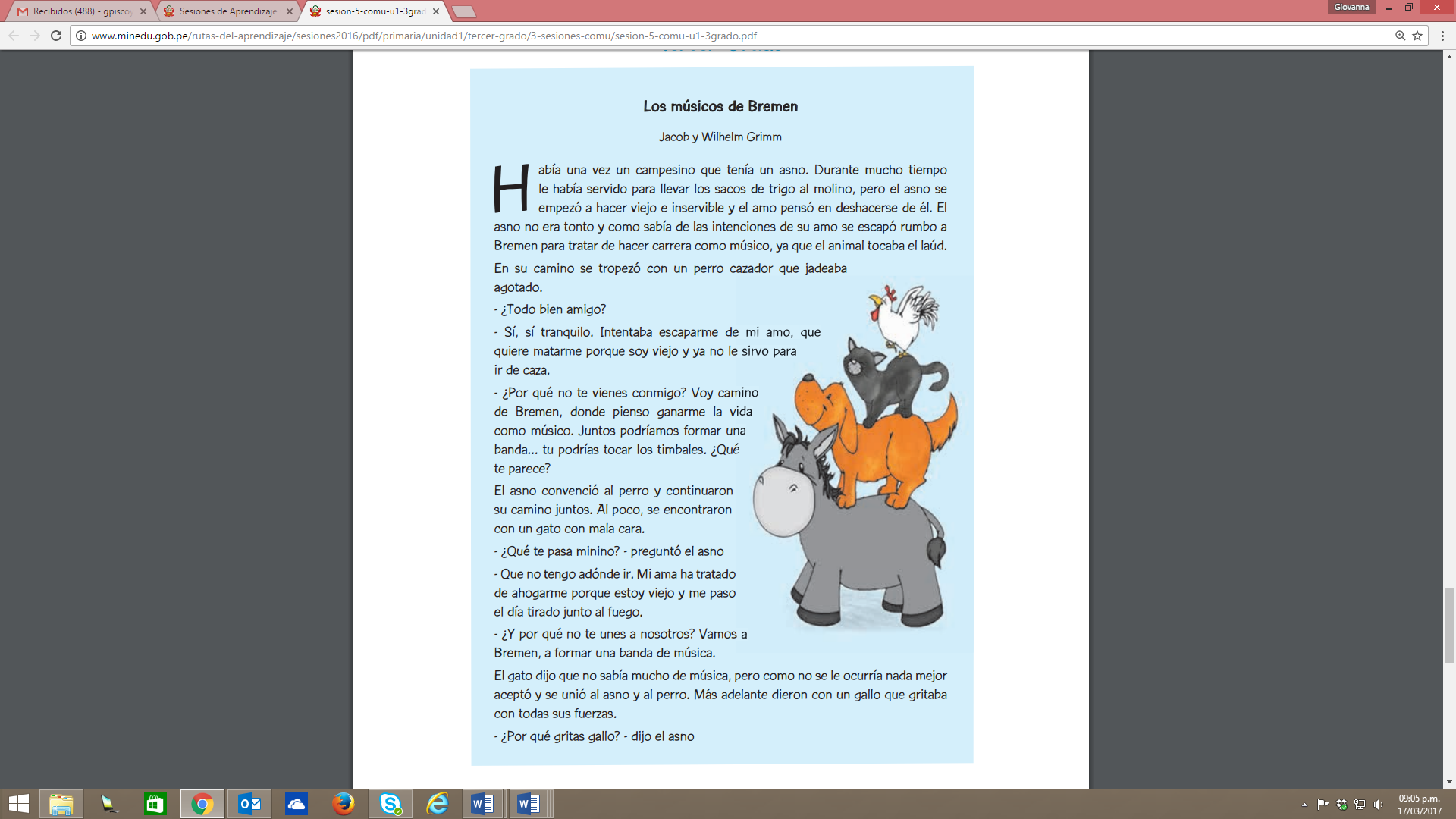 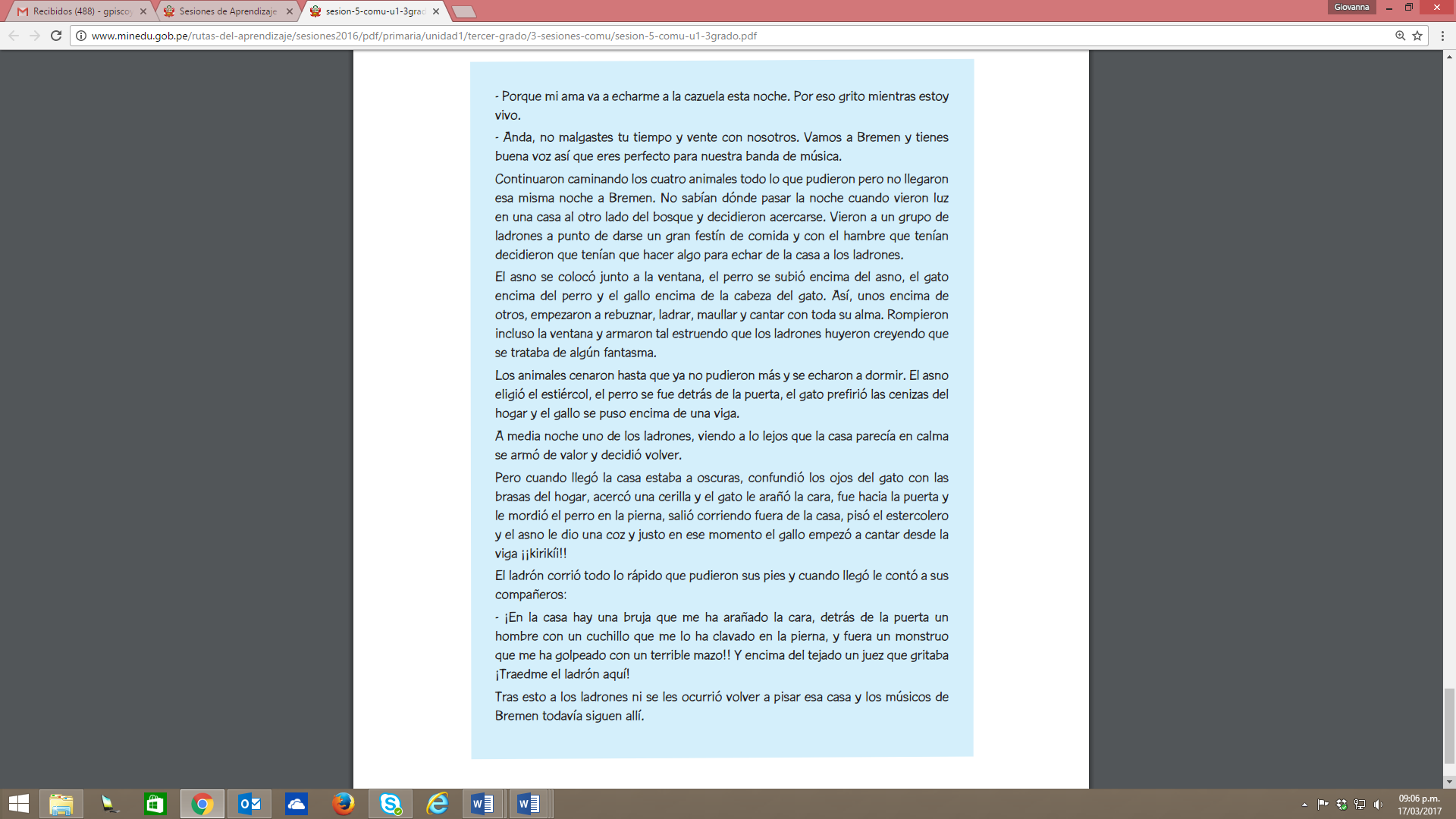 Competencias y capacidadesDesempeños (criterios de evaluación)¿Qué nos dará evidencia de aprendizaje?Se comunica oralmente en su lengua materna.Obtiene información del texto oral.Infiere e interpreta información del texto oral.Adecúa, organiza y desarrolla las ideas de forma coherente y cohesionada. Reflexiona y evalúa la forma, el contenido y el contexto del texto oral.Recupera información explícita de los textos orales (propuestas de actividades, de candidatos y de normas de convivencia) que escucha, seleccionando datos específicos (nombres de personas, acciones, hechos y lugares), y que presentan vocabulario de uso frecuente.Deduce algunas relaciones lógicas entre las ideas del texto oral (conversaciones, diálogos, debates), como las secuencias temporales, causa-efecto o semejanza-diferencia, así como las características de personas, hechos y lugares, a partir de la información explícita e implícita del texto.Expresa oralmente ideas y emociones en torno a un tema, y evita reiterar información innecesariamente. Ordena dichas ideas al participar de conversaciones, asambleas, debates, etc., y las desarrolla para ampliar la información. Establece relaciones lógicas entre las ideas (en especial, de adición y causa-efecto) a través de algunos referentes y conectores. Incorpora un vocabulario que incluye sinónimos y algunos términos propios de los campos del saber.Opina sobre su participación en el rol de hablante y oyente en conversaciones, asambleas y debates del ámbito escolar, a partir de su experiencia y del contexto en que se desenvuelve.Participa en la organización del aula acordando criterios comunes para la formación de equipos. Además, expresa sus ideas de forma coherente, previa interpretación y reflexión de estas. Escala de valoraciónEnfoques transversalesActitudes o acciones observablesEnfoque de derechosDocentes y estudiantes intercambian ideas para construir juntos criterios para el trabajo en equipo.¿Qué se debe hacer antes de la sesión?¿Qué recursos o materiales se utilizarán en la sesión?Leer previamente el cuento “Los músicos de Bremen”. Ensayar la lectura: modular la voz de acuerdo a la historia y los personajes (Anexo 2).Escribir algunos criterios para la formación de los grupos.Preparar la Ficha de autoevaluación (Anexo 1).Elaborar un instrumento de evaluación según la competencia indicada. Cuento “Los músicos de Bremen”PlumonesPapelógrafosInicioTiempo aproximado: 10 minutosDesarrolloTiempo aproximado: 65 minutosCuando hablamosCuando escuchamosPedir la palabra para participar.Utilizar un tono de voz adecuado para que todos puedan escuchar.Explicar las propuestas de manera clara.Evitar salirse del tema.Realizar movimientos y gestos que refuercen lo que se menciona. Estar atentos a lo que se escucha y no interrumpir a quien habla.Respetar la opinión de los demás.Anotar lo que se considera importante.CierreTiempo aproximado: 15 minutosFicha de autoevaluaciónNombres y apellidos: ……………………………………………………………………………………………………….Ficha de autoevaluaciónNombres y apellidos: ……………………………………………………………………………………………………….Ficha de autoevaluaciónNombres y apellidos: ……………………………………………………………………………………………………….Ficha de autoevaluaciónNombres y apellidos: ……………………………………………………………………………………………………….Durante la asamblea…SiempreAlgunas vecesNuncaEscuché a mis compañeros/as con atención y sin interrumpirlos.Participé en la asamblea dando mis opiniones.Levanté la mano antes de hablar.Respeté las opiniones de mis compañeros/as.